Identify which jobs may benefit from the different contracts (explain why) 2 marks.Zero hour –Part time- Full time- 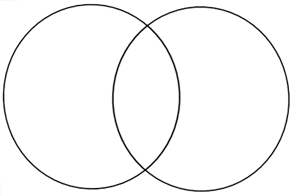 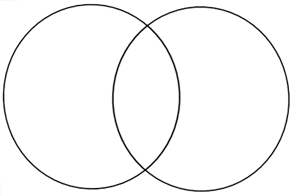 Name ____________________________________________________Name ____________________________________________________Name ____________________________________________________Due ______________________________Due ______________________________Part-timeFull-timeJob sharingZero hours contractDefinition (understandable meaning)Advantages for businessDisadvantages for business*Advantages for employeesDisadvantages for employeesLong and short term effect